Submitted online:  http://ac.ecology.commentinput.com/?id=7BRmeOctober 13, 2017Bill Drumheller	    					Climate & Energy SpecialistWashington Department of Ecology300 Desmond Drive SELacey, WA 98503RE:  Carbon Markets for the Clean Air RuleDear Bill,Northwest Food Processors Association (NWFPA) received an invitation to submit comments on carbon markets for Washington’s Clean Air Rule.  At this time however, NWFPA will not be submitting comments as part of this request as we are involved in litigation with respect to the Clean Air Rule. Sincerely,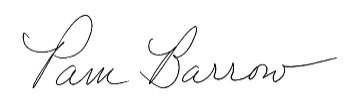 Pamela BarrowVice President of Energy, Environmental & Sustainability